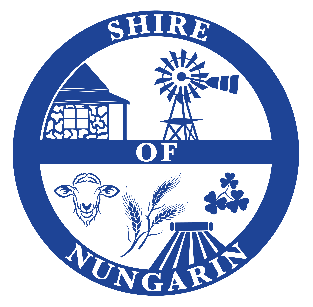 NOTICE AND AGENDA - SPECIAL COUNCIL MEETINGA Special Council Meeting of the Shire of Nungarin will be held in the Council Chambers on Wednesday 23 August 2023 at 9 am to consider and resolve the matters set out in the attached agenda.ACTING Chief Executive OfficerDISCLAIMERAny plans or documents in agendas and minutes may be subject to copyright.  The express permission of the copyright owner must be obtained before copying any copyright material.Any statement, comment or decision made at a Council or Forum meetings regarding any application for an approval, consent or licence, including a resolution of approval, is not effective as an approval of any application and must not be relied upon as such.Any person or entity who has an application before the Shire must obtain, and should only rely on, written notice of the Shire’s decision and any conditions attaching to the decision, and cannot treat as an approval anything said or done at a Council or Forum meetings.Any advice provided by an employee of the Shire on the operation of a written law, or the performance of a function by the Shire, is provided in the capacity of an employee, and to the best of that person’s knowledge and ability.  It does not constitute, and should not be relied upon, as a legal advice or representation by the Shire.  Any advice on a matter of law, or anything sought to be relied upon as a representation by the Shire should be sought in writing and should make clear the purpose of the request.PUBLIC QUESTION TIME1.	The order of business allows for a Public Question time at the beginning of the meeting.2. 	If you wish to ask a question about an agenda item before it is considered then it is recommended to be made at the Public Question Time item on the agenda in accordance with Council’s Procedures and Guidelines for Public Question Time.3.	The visual or vocal recording of Council meeting proceedings is expressly prohibited, unless the prior approval of the Council has been given.AGENDA1.	DECLARATION OF OPENINGThe Presiding Member declared the meeting open at ___pm.Affirmation of Civic Duty and Responsibility as ReadI make this Affirmation in good faith on behalf of Councillors and Officers of the Shire of Nungarin. We collectively declare we will duly, faithfully, honestly and with integrity fulfil the duties of our respective office and positions for all the people in the district according to the best of our judgment and ability.Acknowledgement of Traditional CustodiansWe wish to acknowledge the Traditional Custodians of the land we are meeting on, the Njaki Njaki Nyoongar people, and recognise the contribution of Elders past, present and future.2.	ATTENDANCE / APOLOGIES / LEAVE OF ABSENCE2.1	ATTENDANCE		Councillors		Shire President		Cr P de Lacy		Deputy Shire President	Cr G Coumbe		Elected Member		Cr RE O’Connell 		Elected Member		Cr K Dayman		Elected Member		Cr J Davis		Elected Member 		Cr W Lee		Elected Member 		Cr M Caughey		Council Officers		A/Chief Executive Officer	Mr J Merrick		Manager Works & Services	Mr D Nayda		Observers / Visitors2.2	APOLOGIES2.3	REQUEST FOR LEAVE OF ABSENCE3.	DEPUTATIONS AND PETITIONS3.1	DEPUTATIONS3.2	PETITIONS4.	PUBLIC QUESTION TIMEPublic Question Time provides the public with an opportunity to put questions to the Council. Questions should only relate to the business of the Council and should not be a statement or personal opinion.During the Council meeting, after Public Question Time no member of the public may interrupt the meeting’s proceedings or enter into conversation.Whenever possible, questions should be submitted in writing at least 48 hours prior to the start of the meeting.All questions should be directed to the President and only questions relating to matters affecting Council may be answered at an Ordinary Council Meeting, and at a Special Council Meeting only questions that relate to the purpose of the meeting may be answered. Questions may be taken on notice and responded to after the meeting, at the discretion of the Presiding Member.The Presiding member will control Question Time and ensure each person wishing to ask a question states their name and address before asking the question. If the question relates to an item on the agenda, the item number should also be stated. In general, persons seeking to ask questions will be given two (2) minutes within which to address their question to Council. The Presiding Member may shorten or lengthen this time at their discretion.4.1	RESPONSE TO PREVIOUS PUBLIC QUESTIONS TAKEN ON NOTICE4.2	PUBLIC QUESTION TIME5.	DECLARATIONS OF INTEREST5.1	FINANCIAL AND PROXIMITY INTEREST5.2	DISCLOSURES OF INTEREST THAT MAY CAUSE A CONFLICT6.	ANNOUNCEMENT BY THE PRESIDING MEMBER (WITHOUT DISCUSSION)	 7.	OFFICER REPORTS –IN BRIEFThe purpose of this report is for Council to give consideration to the adoption of applicable valuations and the imposition of general rates on rateable property.BACKGROUND	Section 6.32 of the Local Government Act 1995 states	6.32. Rates and service charges-	(1)	When adopting the annual budget, a local government (a)	in order to make up the budget deficiency, is to impose* a general rate on rateable land within its district, which rate may be imposed either: (i) 	uniformly; or (ii) 	differentially; and(b) 	may impose* on rateable land within its district (i) 	a specified area rate; or (ii)	a minimum payment; and (c) 	may impose* a service charge on land within its district. * Absolute majority required. (2) 	Where a local government resolves to impose a rate it is required to: (a) 	set a rate which is expressed as a rate in the dollar of the gross rental value of rateable land within its district to be rated on gross rental value; and (b)	set a rate which is expressed as a rate in the dollar of the unimproved value of rateable land within its district to be rated on unimproved value.REPORT DETAILFollowing the draft budget workshops held during July 2022, the following general rates are presented for Councils consideration.Every year, the unimproved value (UV) of each property is reassessed by the State’s Valuer Generals Office.   The gross rental valuation (GRV) of each property for country local governments is reassessed by the State’s Valuer Generals Office every five (5) years, with the most recent valuation occurring in June 2017. The following valuations are currently recorded in Council’s rate book-	(a)	Unimproved Valuations (UV) - $39,995,607, of which $309,600 are minimum values;	(b)	Gross Rental Valuations (GRV) - $347,945, of which $15,370 are minimum values. The Shire bases the determination of annual property rates payable upon the unimproved values (UV) for rural properties and the gross rental values (GRV) for non-rural properties; with the values set by the Valuer General.  The Shire applies a rate in the dollar charge for each valuation category, which is multiplied against a property’s valuation. The rate in the dollar for the 2022-2023 financial year was set, for UV properties at 1.6938 cents, and for GRV properties at 13.0602 cents.  This becomes the base rate in the dollar when determining the following year’s rate in the dollar.  When properties are revalued, the previous year’s rate in the dollar is adjusted in consideration of the whether the valuation has increased or decreased.  This allows for a revised base rate that would have generated the same amount of revenue using the revalued property valuations.  The increase in UV valuations of 21.65% has necessitated an adjustment to the UV rate in the dollar as follows-UV – from 1.6938 cents to 1.3925 cents to account for the valuation increment.	The budget proposes the following increases in rates:	(a)	GRV rate in the dollar for 2023-2024 will increase from 13.602 cents to 14.1050 cents, equating to an 8.00% increase; and 	(b)	UV rate in the dollar for 2023-2024 will increase from 1.3925 cents to 1.5039 cents,  equating to an 8.00% increase.SHIRE OF NUNGARIN INTEGRATED STRATEGIC PLAN 2023 - 2033This report forms part of the 2023-2024 Annual Budget.  The 2023-2024 Annual Budget has taken into consideration the actions listed in the Corporate Business Plan, where fiscally possible.OTHER STRATEGIC LINKSnilSTATUTORY ENVIRONMENTLocal Government Act 1995 s.6.32.SUSTAINABILITY AND RISK CONSIDERATIONSEconomic – nilSocial nil.Policy ImplicationsnilRisk Management ImplicationsCONSULTATIONCouncilRESOURCE IMPLICATIONSFinancialThis report forms part of the 2023-2024 Annual Budget and relevant information is disclosed in the Statement of Rating Information.WorkforcenilIN BRIEFThe purpose of this report is for Council to consider the imposition of the Minimum Payment on rateable property for 2023-2024.BACKGROUNDSection 6.35 of the Local Government Act 1995 states-6.35. Minimum payment(1) 	Subject to this section, a local government may impose on any rateable land in its district a minimum payment which is greater than the general rate which would otherwise be payable on that land.(2)	A minimum payment is to be a general minimum but, subject to subsection (3), a lesser minimum may be imposed in respect of any portion of the district.(3)	In applying subsection (2) the local government is to ensure the general minimum is imposed on not less than —(a)	50% of the total number of separately rated properties in the district; or(b)	50% of the number of properties in each category referred to in subsection (6),on which a minimum payment is imposed.(4)	A minimum payment is not to be imposed on more than the prescribed percentage of —(a)	the number of separately rated properties in the district; or(b)	the number of properties in each category referred to in subsection (6),unless the general minimum does not exceed the prescribed amount.(5)	If a local government imposes a differential general rate on any land on the basis that the land is vacant land it may, with the approval of the Minister, impose a minimum payment in a manner that does not comply with subsections (2), (3) and (4) for that land.(6)	For the purposes of this section a minimum payment is to be applied separately, in accordance with the principles set forth in subsections (2), (3) and (4) in respect of each of the following categories —(a)	 to land rated on gross rental value; and(b)	 to land rated on unimproved value; and(c)	 to each differential rating category where a differential general rate is imposed.REPORT DETAILFollowing the draft budget workshop held July, the following minimum payments for rateable property are presented for Councils consideration.The Minimum Payment for both UV and GRV properties is proposed to increase by 8.00% to $489.The proposed 2023-2024 UV Minimum Payment will be imposed on 33 UV property assessments, being 23.08% of the total UV property assessments.The proposed 2023-2024 GRV Minimum Payment will be imposed on 47 GRV property assessments, being 32.86% of the total GRV property assessments.SHIRE OF NUNGARIN INTEGRATED STRATEGIC PLAN 2023 - 2033This report forms part of the 2023-2024 Annual Budget.  The 2023-2024 Annual Budget has taken into consideration the actions listed in the Corporate Business Plan, where fiscally possible.OTHER STRATEGIC LINKSnilSTATUTORY ENVIRONMENTLocal Government Act 1995 s.6.35.The imposition of the proposed Minimum Payment complies with the percentage requirements of subclause (3) of Section 6.35.SUSTAINABILITY AND RISK CONSIDERATIONSEconomic – nilSocial nil.Policy ImplicationsnilRisk Management ImplicationsCONSULTATIONCouncilRESOURCE IMPLICATIONSFinancialThis report forms part of the 2023-2024 Annual Budget and relevant information is disclosed in the Statement of Rating Information.WorkforcenilIN BRIEFThe purpose of this report is for Council to give consideration to the- 1.	Setting of options for the payment of rates and service charges for the 2023-2024 financial year;2.	Imposition of an administration fee and instalment interest charge for payments made by instalments; and3.	Imposition of a rate of interest on overdue rates and service charges for the 2023-2024 financial year.BACKGROUNDSection 6.45 requires a local government to set the options for the payment of rates or service charges; as well as the ability to impose an administration fee and an instalment interest charge applicable to those payment options.Section 6.45 of the Local Government Act 1995 states-6.45. Options for payment of rates or service charges(1) 	A rate or service charge is ordinarily payable to a local government by a single payment but the person liable for the payment of a rate or service charge may elect to make that payment to a local government, subject to subsection (3), by —(a) 	4 equal or nearly equal instalments; or(b) 	such other method of payment by instalments as is set forth in the local government’s annual budget.(2)	 Where, during a financial year, a rate notice is given after a reassessment of rates under section 6.40 the person to whom the notice is given may pay the rate or service charge —(a) 	by a single payment; or(b) 	by such instalments as are remaining under subsection (1)(a) or (b) for the remainder of that financial year.(3)	A local government may impose an additional charge (including an amount by way of interest) where payment of a rate or service charge is made by instalments and that additional charge is, for the purpose of its recovery, taken to be a rate or service charge, as the case requires, that is due and payable.(4) 	Regulations may —(a) 	provide for the manner of making an election to pay by instalments under subsection (1) or (2); and(b) 	prescribe circumstances in which payments may or may not be made by instalments; and(c) 	prohibit or regulate any matters relating to payments by instalments; and(d) 	provide for the time when, and manner in which, instalments are to be paid; and(e) 	prescribe the maximum amount (including the maximum interest component) which may be imposed under subsection (3) by way of an additional charge; and(f) 	provide for any other matter relating to the payment of rates or service charges.Section 6.51 provides for a local government to impose an interest charge on a rate of service charge that remains unpaid after becoming due and payable.6.51. Accrual of interest on overdue rates or service charges(1) 	A local government may at the time of imposing a rate or service charge resolve* to impose interest (at the rate set in its annual budget) on —(a) 	a rate or service charge (or any instalment of a rate or service charge); and(b) 	any costs of proceedings to recover any such charge, that remains unpaid after becoming due and payable.* Absolute majority required.REPORT DETAILPayment optionsThe Shire has traditionally offered three payment options-Option 1	Payment in full by the due date being 29 September 2023.Option 2	Payment in two equal instalments, being-(a)	Instalment 1 - 50% of the rates and service charges within 35 days of date of issue, being 29 September 2023;	(b)	Instalment 2 - 50% of the rates and service charges within 4 months of (a), being 29 January 2024;Option 3	Payment in four equal instalments, being-(a)	Instalment 1 - 25% of the rates and service charges within 35 days of date of issue, being 29 September 2023;(b)	Instalment 2 - 25% of the rates and service charges within 2 months of (a), being 28 November 2023;(c)	Instalment 3 - 25% of the rates and service charges within 2 months of (b), being 29 January 2024; and(d)	Instalment 4 - 25% of the rates and service charges within 2 months of (c), being 2 April 2024.It is suggested that these payment options continue.Administration fee and instalment interest chargeSection 6.45 of the Act permits Council to impose an administration charge where a payment of rate or service charge is made by instalments.Regulations 67 and 68 of the Local Government (Financial Management) Regulations 1996 limit how much can be imposed as an administration charge and as an instalment interest charge.Traditionally the Shire has imposed an administration fee of $5 on the second, third and fourth instalment payments. It is suggested that a $5 administration fee continue to apply to the second, third and fourth instalment payments for 2023-2024.The State Government did not publish a Local Government (COVID-19 Response) Amendment Order  this year, meaning local governments are now able to impose the maximum instalment interest rate, being 5.5% under Regulation 68.The Shire has also previously imposed an instalment interest charge of 5.5% when option 2 or option 3 is selected by ratepayers.It is suggested that Council continue to impose an instalment interest charge of 5.5%. Accrual of interest on overdue rates or service chargesSection 6.51 of the Act permits Council to impose an interest charge on overdue rates or service charges.The State Government did not publish a Local Government (COVID-19 Response) Amendment Order  this year, meaning local governments are now able to impose the maximum late payment penalty interest rate, being 11% under Regulation 70.It is suggested that Council impose a late payment interest charge of 7% on overdue rates or service charges not paid by the due date.SHIRE OF NUNGARIN INTEGRATED STRATEGIC PLAN 2023 - 2033This report forms part of the 2023-2024 Annual Budget.  The 2023-2024 Annual Budget has taken into consideration the actions listed in the Corporate Business Plan, where fiscally possible.OTHER STRATEGIC LINKSnilSTATUTORY ENVIRONMENTLocal Government Act 1995 s.6.45, 6.50, 6.51.Local Government (Financial Management) Regulations 1996, Regulations 67, 68, 70 and 71. SUSTAINABILITY AND RISK CONSIDERATIONSEconomic – nilSocial nil.Policy ImplicationsnilRisk Management ImplicationsCONSULTATIONCouncilRESOURCE IMPLICATIONSFinancialThis report forms part of the 2023-2024 Annual Budget and relevant information is disclosed in the Notes to the Annual Budget..WorkforcenilIN BRIEFThe purpose of this report is for Council to consider the imposition of:Fees and charges for the 2023-2024 financial year;Rubbish removal and recycling removal charges for the 2023-2024 financial year. .BACKGROUNDSections 6.16 to 6.19 of the Local Government Act 1995 govern how a local government may impose fee and charges for the provision of goods or services.Section 6.16 states:6.16. Imposition of fees and charges(1) 	A local government may impose* and recover a fee or charge for any goods or service it provides or proposes to provide, other than a service for which a service charge is imposed.* Absolute majority required.(2) 	A fee or charge may be imposed for the following —(a)	providing the use of, or allowing admission to, any property or facility wholly or partly owned, controlled, managed or maintained by the local government;(b) 	supplying a service or carrying out work at the request of a person;(c) 	subject to section 5.94, providing information from local government records;(d) 	receiving an application for approval, granting an approval, making an inspection and issuing a licence, permit, authorisation or certificate;(e) 	supplying goods; (f) 	such other service as may be prescribed.(3) 	Fees and charges are to be imposed when adopting the annual budget but may be —(a) 	imposed* during a financial year; and(b) 	amended* from time to time during a financial year.* Absolute majority required.6.17. Setting level of fees and charges(1) 	In determining the amount of a fee or charge for a service or for goods a local government is required to take into consideration the following factors —(a) 	the cost to the local government of providing the service or goods; and(b) 	the importance of the service or goods to the community; and(c) 	the price at which the service or goods could be provided by an alternative provider.(2) 	A higher fee or charge or additional fee or charge may be imposed for an expedited service or supply of goods if it is requested that the service or goods be provided urgently.(3) 	The basis for determining a fee or charge is not to be limited to the cost of providing the service or goods other than a service —(a) 	under section 5.96; or(b) 	under section 6.16(2)(d); or(c) 	prescribed under section 6.16(2)(f), where the regulation prescribing the service also specifies that such a limit is to apply to the fee or charge for the service.(4) 	Regulations may —(a) 	prohibit the imposition of a fee or charge in prescribed circumstances; or(b) 	limit the amount of a fee or charge in prescribed circumstances.6.18. Effect of other written laws(1) 	If the amount of a fee or charge for a service or for goods is determined under another written law a local government may not —(a) 	determine an amount that is inconsistent with the amount determined under the other written law; or(b) 	charge a fee or charge in addition to the amount determined by or under the other written law.(2) 	A local government is not to impose a fee or charge for a service or goods under this Act if the imposition of a fee or charge for the service or goods is prohibited under another written law.6.19. Local government to give notice of fees and chargesIf a local government wishes to impose any fees or charges under this Subdivision after the annual budget has been adopted it must, before introducing the fees or charges, give local public notice of —(a)	its intention to do so; and(b) 	the date from which it is proposed the fees or charges will be imposed.Sections 67 and 68 of the Waste Avoidance and Resource Recovery Act 2007 also apply to the imposition of rubbish and recycling removal charges. Section 67 of the Waste Avoidance and Resource Recovery Act 2007 states:67. Local government may impose receptacle charge(1) 	A local government may, in lieu of, or in addition to a rate under section 66, provide for  the proper disposal of waste, whether within its district or not, by making an annual charge per waste receptacle, payable in one sum or by equal monthly or other instalments in advance, in respect of premises provided with a waste service by the local government.(2) 	The charge is to be imposed on the owner (as defined in section 64(1)) or occupier, as the local government may decide, of any premises provided with a waste service by the local government.(3) 	The provisions of the Local Government Act 1995 relating to the recovery of general rates apply with respect to a charge referred to in subsection (1).(4) 	In the case of premises being erected and becoming occupied during the year for which payment is to be made, the charge for the service provided is to be the sum that proportionately represents the period between the occupation of the premises and the end of the year for which payment is made.(5) 	Notice of any charge made under this section may be included in any notice of rates imposed under section 66 or the Local Government Act 1995, but the omission to give notice of a charge does not affect the validity of the charge or the power of the local government to recover the charge.(6) 	A charge may be limited to premises in a particular portion of the area under the control of the local government.(7) 	Charges under this section may be imposed in respect of and are to be payable for all premises in respect of which a waste service is provided, whether such premises are rateable or not.(8) 	A local government may make different charges for waste services rendered in different portions of its district.Section 68 of the Waste Avoidance and Resource Recovery Act 2007 states:68. Fees and charges fixed by local governmentNothing in this Part prevents or restricts a local government from imposing or recovering a fee or charge in respect of waste services under the Local Government Act 1995 section 6.16.REPORT DETAILIncorporated into the Schedule of Fees and Charges are the following Rubbish Removal Charges relating to the 2023-2024 financial year:Annual Fee GST ExclusiveWaste & Recycling Collection 240lt bin service 	$375.00SHIRE OF NUNGARIN INTEGRATED STRATEGIC PLAN 2023 - 2033This report forms part of the 2023-2024 Annual Budget.  The 2023-2024 Annual Budget has taken into consideration the actions listed in the Corporate Business Plan, where fiscally possible.OTHER STRATEGIC LINKSnilSTATUTORY ENVIRONMENTLocal Government Act 1995 s.6.16 to s.6.19.Waste Avoidance and Resource Recovery Act 2007, s67 and s68.SUSTAINABILITY AND RISK CONSIDERATIONSEconomic – nilSocial nil.Policy ImplicationsnilRisk Management ImplicationsCONSULTATIONCouncilRESOURCE IMPLICATIONSFinancialAll fees listed in the attached schedule have been incorporated into the Draft Budget.WorkforcenilIN BRIEFThe purpose of this report is for Council to consider and adopt the 2023-2024 Annual Budget..BACKGROUNDThe draft budget has been prepared in accordance with the presentations made to Councillors at workshops held during July and August 2023.  The following draft Annual Budget is presented to Council for consideration and adoption.The 2023-2024 Annual Budget has been prepared in accordance with Section 6.2 of the Local Government Act 1995 and the Local Government (Financial Management) Regulations Part 3, Regulations 22 to 33.REPORT DETAILThe 2023-2024 Annual Budget comprises the following information-Budget Statement of Comprehensive Income By Nature/Type for the Year Ending 30 June 2024Budget Statement of Cash Flows for the Year Ending 30 June 2024Budget Rate Setting Statement by Program for the Year Ending 30 June 2024Notes to the BudgetDetailed Operating & Non-Operating StatementsSchedule of Fees and Charges 2023-2024Budget Highlights – Operating ActivitiesGovernanceAn allocation of $19,000 has be set aside in the budget to review and update Integrated Planning documents, including Asset Management Plans and Long Term Financial Plan.An allocation of $35,000 has be set aside in the budget to undertake fair valuations of infrastructure assets.Community AmenitiesAn allocation of $12,854 has be set aside in the budget for NRM projects.   These costs will be offset by Landcare grant funding of $12,854 held as restricted cash.TransportAn allocation of $608,171 has been set aside for road maintenance activities.Budget Highlights – Investing ActivitiesBuilding AssetsAn allocation of $644,997 has been set aside for the construction and renewal of building assets as follows:Plant & Equipment AssetsAn allocation of $954,678 has been set aside for the purchase of plant and equipment assets as follows:Road Infrastructure AssetsAn allocation of $954,678 has been set aside for the purchase of plant and equipment assets as follows:Footpath infrastructure AssetsProvision has been made in the budget for $50,000 for footpath construction works. Refuse Infrastructure AssetsProvision has been made in the budget for $50,000 for earthworks and fencing to the refuse site.Other Infrastructure AssetsProvision has been made in the budget for $12,000 for upgrade works at the swimming pool to provide chemical safety shower and fencing of the filter area.SHIRE OF NUNGARIN INTEGRATED STRATEGIC PLAN 2023 - 2033The adoption of the annual budget provides the strategic direction of Council for the next twelve months.OTHER STRATEGIC LINKSnilSTATUTORY ENVIRONMENTLocal Government Act (1995) s.6.2. (1) states that each Local Government is to prepare an annual budget prior to 31 August, unless an extension from the Minister is granted.SUSTAINABILITY AND RISK CONSIDERATIONSEconomic – nilSocial nil.Policy ImplicationsnilRisk Management ImplicationsCONSULTATIONCouncilRESOURCE IMPLICATIONSFinancialThe 2023-24 budget is presented as a balanced budget.Workforcenilend9.	DELEGATES REPORTS(Elected member who are delegates to other Forums may present a verbal or written report)10.	NEW BUSINESS OF AN URGENT NATURE	(New business of an urgent nature approved by the Presiding Member)11.	CONFIDENTIAL ITEMS OF BUSINESS Nil12.	CLOSUREThe being no further business the meeting closed at …… _____________________			___________________      Presiding Member                                                   Date7.1	ITEM VALUATIONS AND GENERAL RATES FOR 2023-2024 ANNUAL BUDGET7.1	ITEM VALUATIONS AND GENERAL RATES FOR 2023-2024 ANNUAL BUDGETFile Ref:Previous Items:Nil Applicant:Nil Author and Title:D Long – Finance ConsultantResponsible OfficerJ Merrick – A/Chief Executive OfficerDeclaration of Interest:NilVoting Requirements:Absolute MajorityAttachment Number7.1 A Copy of the proposed 2023-2024 Annual Budget (under separate cover)Risk LevelComment7.2	ITEM MINIMUM PAYMENT FOR 2023-2024 ANNUAL BUDGET7.2	ITEM MINIMUM PAYMENT FOR 2023-2024 ANNUAL BUDGETFile Ref:Previous Items:Nil Applicant:Nil Author and Title:D Long – Finance ConsultantResponsible OfficerJ Merrick – A/Chief Executive OfficerDeclaration of Interest:NilVoting Requirements:Absolute MajorityAttachment Number7.1 A Copy of the proposed 2023-2024 Annual Budget (under separate cover)Risk LevelComment7.3	ITEM PAYMENT OF RATES OPTIONS AND INTEREST CHARGES FOR 2023-2024 ANNUAL BUDGET7.3	ITEM PAYMENT OF RATES OPTIONS AND INTEREST CHARGES FOR 2023-2024 ANNUAL BUDGETFile Ref:Previous Items:Nil Applicant:Nil Author and Title:D Long – Finance ConsultantResponsible OfficerJ Merrick – A/Chief Executive OfficerDeclaration of Interest:NilVoting Requirements:Absolute MajorityAttachment NumberNilRisk LevelComment7.4	ITEM IMPOSITION OF FEES AND CHARGES, AND RUBBISH REMOVAL CHARGES FOR 2023-2024 ANNUAL BUDGET7.4	ITEM IMPOSITION OF FEES AND CHARGES, AND RUBBISH REMOVAL CHARGES FOR 2023-2024 ANNUAL BUDGETFile Ref:Previous Items:Nil Applicant:Nil Author and Title:D Long – Finance ConsultantResponsible OfficerJ Merrick – A/Chief Executive OfficerDeclaration of Interest:NilVoting Requirements:Absolute MajorityAttachment Number7.4.A Copy of the proposed 2023-2024 Schedule of Fees and Charges (under separate cover)Risk LevelComment7.5	ITEM ADOPTION OF 2023-2024 ANNUAL BUDGET7.5	ITEM ADOPTION OF 2023-2024 ANNUAL BUDGETFile Ref:Previous Items:Nil Applicant:Nil Author and Title:D Long – Finance ConsultantResponsible OfficerJ Merrick – A/Chief Executive OfficerDeclaration of Interest:NilVoting Requirements:Absolute MajorityAttachment Number7.1.A Copy of the proposed 2023-2024 Annual Budget (under separate cover)PROJECTAMOUNTFUNDINGSOURCE40 Danberrin Road Residence$5,000$0Aged Accommodation Unit 2$60,000$60,000Building ReserveCraft Shop$4,400$4,400Building ReservePost Office/CRC Building$282,519$282,519Lotteries/CRC ContributionAlice Memorial Building$70,000$70,000LRCI4AMcCorry’s Hotel$103,000$103,000LRCI4A/Building ReserveCaravan Park Ablutions$110,078$80,000LRCI4PROJECTAMOUNTFUNDINGSOURCEReticulation Pump$40,900$40,900LRCI4ATip Truck$307,228$307,228LoanMulti Wheel Roller$129,500$129,500LoanTipping Trailer and Tandem Dolly$158,000$158,500LoanSkid Steer Loader & Mulch Head$185,500$185,500Loan/Trade inSkid Mounted Water Tank$60,000$60,000LoanTag-A-Long Trailer$73,550$73,550LoanPROJECTAMOUNTFUNDINGSOURCEDanberrin Road - RRG$374,411$238,863RRG FundingTo be identified$31,698$31,698LRCI4BBaandee North Road - RTR$202,732$202,732RTR/LRCI 4BWSFN Project$363,928$334,928WSFN FundingRisk LevelComment